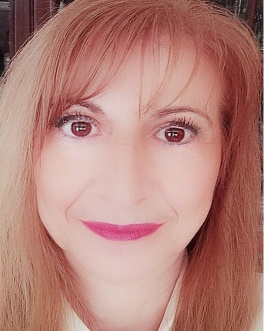 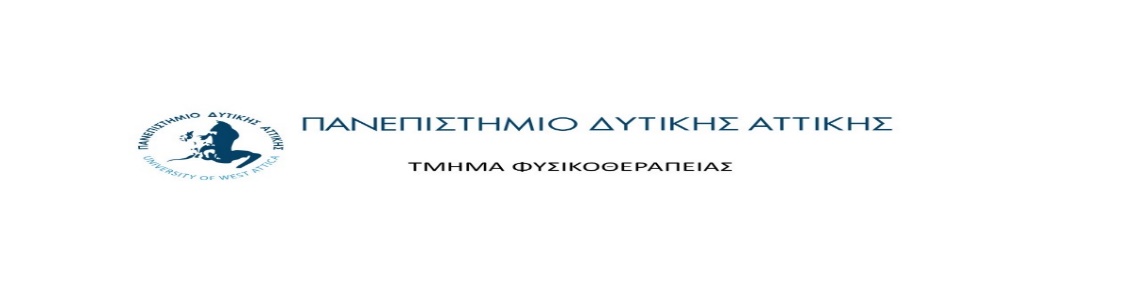          ΒΙΟΓΡΑΦΙΚΟ ΣΗΜΕΙΩΜΑ                                      Γεωργία Ιωάννη Πέττα                                         Ιούνιος  2022   ΠΡΟΣΩΠΙΚΑ ΣΤΟΙΧΕΙΑ ΟΝΟΜΑΤΕΠΩΝΥΜΟ: Γεωργία ΠέτταΤΟΠΟΣ ΓΕΝΝΗΣΗΣ  : Αμαλιάδα, Ήλιδα,   Ηλείας ΕΚΠΑΙΔΕΥΣΗ:              1.  Εξατάξιο γυμνάσιο (λύκειο) Αμαλιάδος                                                1974                                       2. Πτυχίο Φυσικοθεραπείας ΚΑΤΕ /Α,                                                          (ισοτιμία ΤΕΙ  1978)                                       3. Πιστοποιητικό Εξειδίκευσης στη                                                 Μυοσκελετική Φυσικοθεραπεία                                           (Πανεπιστημιακή ορθοπεδική κλινική                                                             1984, ΙΤΕ 1984)                                      4. Μεταπτυχιακό δίπλωμα ειδίκευσης στην                                          « Διοίκηση Μονάδων Υγείας» ,                                   Σχολή Κοινωνικών Επιστημών ΕΑΠ, 2004                                    5. Διδακτορικό Δίπλωμα  στην Ιατρική                                                Σχολή Κρήτης με τίτλο                                        « Πολιτικές Υγείας στις Επιστήμες Υγείας.                                                  Εφαρμογές στη Φυσικοθεραπεία                                                           στη Τρίτη ηλικία»ΞΕΝΕΣ ΓΛΩΣΣΕΣ:      1. Αγγλικά Σε επίπεδο advanced                                    2. Γαλλικά σε επίπεδο 1er certificate                          ΕΠΑΓΓΕΛΜΑΤΙΚΟ ΚΑΙ ΚΛΙΝΙΚΟ ΕΡΓΟ Υπεύθυνη εργαστηρίου φυσικοθεραπείας, ΕΥΕΛΠΙΔΩΝ 27-ΑΘΗΝΑ  (1980-1989), ΒΕΒΑΙΩΣΗ ΔΟΥ Υπεύθυνη εργαστηρίου φυσικοθεραπείας, ΣΠΕΤΣΩΝ 3   -ΑΘΗΝΑ  (1989-1995), ΒΕΒΑΙΩΣΗ ΔΟΥ Υπεύθυνη εργαστηρίου φυσικοθεραπείας, ΣΠΟΡΑΔΩΝ 1   -ΑΘΗΝΑ  (1995-2008), ΒΕΒΑΙΩΣΗ ΔΟΥ Υπεύθυνη φυσικοθεραπεύτρια του γυναικείου τμήματος ΣΕΓΑΣ (1983-1986)ΒΕΒΑΙΩΣΗ ΕΡΓΟΔΟΤΗΥπεύθυνη φυσικοθεραπευτηρίου Υγρού Στίβου ΟΛΥΜΠΙΑΚΩΝ ΑΓΩΝΩΝ ΚΑΙ ΠΑΡΑΟΛΥΜΠΙΑΚΩΝ ΑΓΩΝΩΝ Αθήνα 2004ΑΝΑΦΟΡΑ ΣΤΟ SITE των αγώνων                     ΑΚΑΔΗΜΑΙΚΟ ΕΡΓΟ Επί συμβάσει Εργαστηριακός συνεργάτης ΚΑΤΕ ΚΑΙ ΤΕΙ ΦΥΣΙΚΟΘΕΡΑΠΕΙΑ  (1978-1984) ΒΕΒΑΙΩΣΗ ΤΕΙΜόνιμο εκπαιδευτικό προσωπικό ΤΕΙ/ΦΥΣΙΚΟΘΕΡΑΠΕΙΑ  (1984-2018)ΠΙΣΤΟΠΟΙΗΤΙΚΟ ΥΠ.ΜΕΤΑΒΟΛΩΝΜόνιμο εκπαιδευτικό προσωπικό ΠΑΔΑ/ΦΥΣΙΚΟΘΕΡΑΠΕΙΑ (2018-ΣΗΜΕΡΑ)ΠΙΣΤΟΠΟΙΗΤΙΚΟ ΥΠ.ΜΕΤΑΒΟΛΩΝ         ΑΝΑΛΥΣΗ  ΔΙΔΑΚΤΙΚΟΥ ΕΡΓΟΥ(ΠΡΟΠΤΥΧΙΑΚΑ)ΜΑΘΗΜΑ :ΘΕΡΑΠΕΥΤΙΚΕΣ ΜΕΘΟΔΟΙ ΤΕΙ/Α   ΕΡΓΑΣΤΗΡΙΟ  (4 ΑΚΑΔΗΜΑΙΚΑ ΕΤΗ)ΜΑΘΗΜΑ : ΦΥΣΙ/Α ΣΤΟΝ ΑΘΛΗΤΙΣΜΟ ΤΕΙ/Α   ΕΡΓΑΣΤΗΡΙΟ  (4 ΑΚΑΔΗΜΑΙΚΑ ΕΤΗ)ΜΑΘΗΜΑ : ΤΕΧΝΙΚΕΣ ΜΑΛΑΞΗΣ ΤΕΙ/Α, ΘΕΩΡΙΑ ΚΑΙ ΕΡΓΑΣΤΗΡΙΟ  (4 ΑΚΑΔΗΜΑΙΚΑ ΕΤΗ)ΜΑΘΗΜΑ :ΔΕΟΝΤΟΛΟΓΙΑ ΤΕΙ/Α, ΘΕΩΡΙΑ (4 ΑΚΑΔΗΜΑΙΚΑ ΕΤΗ)ΜΑΘΗΜΑ : ΦΥΣΙΚΟΘΕΡΑΠΕΙΑ ΣΕ ΕΙΔΙΚΟΥΣ ΠΛΗΘΥΣΜΟΥΣ (ΘΕΩΡΙΑ 2 ΑΚΑΔΗΜΑΙΚΑ ΕΤΗ) ΚΑΙ ΕΡΓΑΣΤΗΡΙΟ  (4 ΑΚΑΔΗΜΑΙΚΑ ΕΤΗ)ΜΑΘΗΜΑ : ΑΘΛΗΤΙΚΗ ΦΥΣΙΚΟΘΕΡΑΠΕΙΑ /ΠΑΔΑ   ΕΡΓΑΣΤΗΡΙΟ  (4 ΑΚΑΔΗΜΑΙΚΑ ΕΤΗ)ΜΑΘΗΜΑ : ΤΕΧΝΙΚΕΣ ΜΑΛΑΞΗΣ ΠΑΔΑ, ΕΡΓΑΣΤΗΡΙΟ  (4 ΑΚΑΔΗΜΑΙΚΑ ΕΤΗ)ΜΑΘΗΜΑ :ΘΕΡΑΠΕΥΤΙΚΕΣ ΤΕΧΝΙΚΕΣ ΚΙΝΗΤΟΠΟΙΗΣΗΣ   ΠΑΔΑ  (4 ΑΚΑΔΗΜΑΙΚΑ ΕΤΗ)ΑΝΑΛΥΣΗ  ΔΙΔΑΚΤΙΚΟΥ ΕΡΓΟΥ(ΜΕΤΑΠΤΥΧΙΑΚΑ)MAΘΗΜΑ: ΦΥΣΙΚΟΘΕΡΑΠΕΥΤΙΚΗ ΠΡΟΣΕΓΓΙΣΗ/ ΠΡΟΓΡΑΜΜΑΤΑ ΚΙΝΗΣΙΟΘΕΡΑΠΕΙΑΣ ΣΤΗ ΤΡΙΤΗ ΗΛΙΚΙΑ, ΠΜΣ: ΜΕΤΑΒΟΛΙΚΑ ΝΟΣΗΜΑΤΑ, ΙΑΤΡΙΚΗ ΣΧΟΛΗ ΕΚΠΑ, 4 ΑΚΑΔΗΜΑΙΚΑ ΕΞΑΜΗΝΑΜΑΘΗΜΑ : ΦΥΣΙΚΟΘΕΡΑΠΕΥΤΙΚΗ ΠΡΟΣΕΓΓΙΣΗ ΣΕ ΜΥΟΣΚΕΛΕΤΙΚΑ ΠΡΟΒΛΗΜΑΤΑ, ΠΜΣ ΜΥΟΣΚΕΛΕΤΙΚΗ ΥΓΕΙΑ, ΙΑΤΡΙΚΗ ΣΧΟΛΗ , ΕΚΠΑ 1 ΑΚΑΔΗΜΑΙΚΟ ΕΞΑΜΗΝΟΜΑΘΗΜΑ: ΚΛΙΝΙΚΗ ΘΕΡΑΠΕΥΤΙΚΗ ΑΣΚΗΣΗ, ΕΝΟΤΗΤΑ ΠΑΧΥΣΑΡΚΙΑ, ΠΜΣ ΝΕΕΣ ΜΕΘΟΔΟΙ ΣΤΗ ΦΥΣΙΚΟΘΕΡΑΠΕΙΑ, ΣΕΥΠ, ΠΑΔΑ, 1 ΑΚΑΔΗΜΑΙΚΟ ΕΞΑΜΗΝΟΜΑΘΗΜΑ: ΜΥΟΣΚΕΛΕΤΙΚΗ ΦΥΣΙΚΟΘΕΡΑΠΕΙΑ, ΕΝΟΤΗΤΕΣ ΕΡΓΟΝΟΜΙΑ ΚΑΙ MIRROR THERAPY,  ΠΜΣ ΝΕΕΣ ΜΕΘΟΔΟΙ ΣΤΗ ΦΥΣΙΚΟΘΕΡΑΠΕΙΑ, ΣΕΥΠ, ΠΑΔΑ, 2 ΑΚΑΔΗΜΑΙΚA ΕΞΑΜΗΝΟ                          ΔΗΜΟΣΙΕΥΣΕΙΣ  ΣΕ ΠΕΡΙΟΔΙΚΑ  (SCOPUS, CHINAL                                                         INDEXED, PEER REVIWED)PHYSIOTHERAPY AND GENERAL HEALTH OF OLDER ADULTS WITH MUSCULOSKELETAL LIMB DYSFUNCTION. G Petta, M Seferiadis, Z Dimitriadis, P Karakasidou, A PhilalithisHTTPS://WWW.MEDNET.GR/ARCHIVES/2021-5/PDF/635.PDFOTAGO – A BASE EVIDENCE EXERCISE PROGRAM FOR FALLS PREVENTION, G. PettaHTTPS://WWW.JFSF.EU/ARTICLE.PHP?AID=V04I02_061PHYSIOTHERAPY IN URBAN ELDERLY POPULATION: DEGREE OF SATISFACTION AND PERCEPTION OF PATIENTS WITH MUSCULOSKELETAL PROBLEMS, Petta G, Seferiadis, M., Dimitriadis, Z, Kralli, A.PhilalithisHTTPS://SCHOLAR.GOOGLE.COM/CITATIONS?VIEW_OP=VIEW_CITATION&HL=EN&USER=HA8VO3YAAAAJ&CITATION_FOR_VIEW=HA8VO3YAAAAJ:9YKSN-GCB0ICASSOCIATION OF SOCIOECONOMIC FACTORS AND MOTIVES WITH THE LEVEL OF PHYSICAL ACTIVITY OF YOUNG ATHENIAN ADULTS, Z Dimitriadis, E Alexandridis, C Fragkou, D Tsimpinoudakis, G PettaHTTPS://SCHOLAR.GOOGLE.COM/CITATIONS?VIEW_OP=VIEW_CITATION&HL=EN&USER=HA8VO3YAAAAJ&CITATION_FOR_VIEW=HA8VO3YAAAAJ:U5HHMVD_UO8CEFFECTIVENESS OF MANUAL THERAPY IN THE TREATMENT OF PATIENTS WITH SUBACROMIAL IMPINGEMENT SYNDROME: A SYSTEMATIC REVIEW, Karakasidou P, Tatsios P, Petta GHTTPS://SCHOLAR.GOOGLE.COM/CITATIONS?VIEW_OP=VIEW_CITATION&HL=EN&USER=HA8VO3YAAAAJ&CITATION_FOR_VIEW=HA8VO3YAAAAJ:D1GKVWHDPL0CDOES MOTIVATION AFFECT THE PERFORMANCE IN CLINICAL TESTS OF ENDURANCE OF DEEP NECK FLEXORS, Z Dimitriadis, V Fragkakis, E Kapreli, N Strimpakos, G Petta HTTPS://SCHOLAR.GOOGLE.COM/CITATIONS?VIEW_OP=VIEW_CITATION&HL=EN&USER=HA8VO3YAAAAJ&CITATION_FOR_VIEW=HA8VO3YAAAAJ:U-X6O8YSG0SCΗ ΠΑΡΟΥΣΙΑ ΠΡΟΓΡΑΜΜΑΤΩΝ ΠΡΟΛΗΨΗΣ ΜΥΟΣΚΕΛΕΤΙΚΩΝ ΠΡΟΒΛΗΜΑΤΩΝ ΣΤΑ ΠΛΑΙΣΙΑ ΤΗΣ ΑΓΩΓΗΣ ΥΓΕΙΑΣ ΣΤΟΥΣ ΕΦΗΒΟΥΣ ΜΑΘΗΤΕΣ, Georga G, Petta G HTTPS://SCHOLAR.GOOGLE.COM/CITATIONS?VIEW_OP=VIEW_CITATION&HL=EN&USER=HA8VO3YAAAAJ&CSTART=20&PAGESIZE=80&CITATION_FOR_VIEW=HA8VO3YAAAAJ:WF5OMC3NYNOCΣΥΓΚΡΙΣΗ ΠΡΩΤΟΚΟΛΛΩΝ ΑΜΕΣΗΣ ΜΕΤΕΓΧΕΙΡΗΤΙΚΗΣ ΦΥΣΙΚΟΘΕΡΑΠΕΙΑΣ ΣΕ ΚΑΤΑΓΜΑ ΤΗΣ ΠΕΡΙΟΧΗΣ ΤΟΥ ΙΣΧΙΟΥ ΜΕΤΑΞΥ ΑΣΘΕΝΩΝ ΤΗΣ ΕΛΛΑΔΑΣ ΚΑΙ ΤΗΣ ΦΙΝΛΑΝΔΙΑΣ., Petta G, Ornithopoulou A, Sapika PHTTPS://SCHOLAR.GOOGLE.COM/CITATIONS?VIEW_OP=VIEW_CITATION&HL=EN&USER=HA8VO3YAAAAJ&CSTART=20&PAGESIZE=80&CITATION_FOR_VIEW=HA8VO3YAAAAJ:W7OEMFMY1HYCΣΥΣΧΕΤΙΣΗ ΤΗΣ ΤΑΧΥΤΗΤΑΣ ΤΑΛΑΝΤΕΥΣΗΣ ΚΑΤΑ ΤΗΝ ΟΡΘΙΑ ΣΤΑΣΗ ΚΑΙ ΤΗΣ ΛΕΙΤΟΥΡΓΙΑΣ ΤΩΝ ΑΙΣΘΗΤΗΡΙΩΝ ΟΡΓΑΝΩΝ ΣΕ ΝΕΟΥΣ ΜΗ ΑΘΛΗΤΕΣ, Petta G, Mavaraganis VHTTPS://SCHOLAR.GOOGLE.COM/CITATIONS?VIEW_OP=VIEW_CITATION&HL=EN&USER=HA8VO3YAAAAJ&CSTART=20&PAGESIZE=80&CITATION_FOR_VIEW=HA8VO3YAAAAJ:UFRVOPGSRKSCSPORT HAND-TENDON INJURIES, G Petta, D Balasiadis, P Karakasidou, L Mystidou, M SeferiadisHTTPS://SCHOLAR.GOOGLE.COM/CITATIONS?VIEW_OP=VIEW_CITATION&HL=EN&USER=HA8VO3YAAAAJ&CSTART=20&PAGESIZE=80&CITATION_FOR_VIEW=HA8VO3YAAAAJ:_FXGOFYZP5QCΕΠΙΔΡΑΣΗ ΤΗΣ ΜΑΛΑΞΗΣ ΤΟΥ ΠΡΟΣΩΠΟΥ ΣΕ ΨΥΧΟΦΥΣΙΟΛΟΓΙΚΕΣ ΠΑΡΑΜΕΤΡΟΥΣ, Petta G Kourakou M, Karakasina Ch, Sfetsioris D,Seferiadis Mhttps://scholar.google.com/citations?view_op=list_works&hl=en&hl=en&user=ha8vo3YAAAAJΑΠΟΤΕΛΕΣΜΑΤΑ ΕΝΟΣ ΠΡΟΓΡΑΜΜΑΤΟΣ ΑΠΟΚΑΤΑΣΤΑΣΗΣ ΣΕ ΑΣΘΕΝΕΙΣ ΜΕ ΝΟΣΟ FORESTIER (ΣΥΝΔΡΟΜΟ ΙΔΙΟΠΑΘΟΥΣ ΣΚΕΛΕΤΙΚΗΣ ΥΠΕΡΟΣΤΩΣΗΣ – DISH). ΜΕΛΕΤΗ ΑΤΟΜΙΚΗΣ ΠΕΡΙΠΤΩΣΗΣ.,M Mavraganis V, Petta G https://scholar.google.com/citations?view_op=list_works&hl=en&hl=en&user=ha8vo3YAAAAJΑΣΚΗΣΗ ΚΑΙ ΟΣΤΕΟΠΟΡΩΣΗ, ΒΙΒΛΙΟΓΡΑΦΙΚΗ ΑΝΑΣΚΟΠΗΣΗ Petta G, ΟΣΤΟΥΝ 5(4):257-258,1994 ΕΛΕΥΘΕΡΕΣ ΑΝΑΚΟΙΝΩΣΕΙΣ ΣΕ ΔΙΕΘΝΗ ΣΥΝΕΔΡΙΑ ΕΠΙΣΤΗΜΩΝ ΥΓΕΙΑΣ ΚΑΤΑΓΕΓΡΑΜΕΝEΣ ΣΤΟ ΣΥΝΔΕΣΜΟ             https://scholar.google.com/citations?user=ha8vo3YAAAAJ&hl=en2021, ΜΕΤΕΓΧΕΙΡΗΤΙΚΗ ΑΠΟΚΑΤΑΣΤΑΣΗ ΣΚΑΦΟΜΗΝΟΕΙΔΟΥΣ ΣΥΝΔΕΣΜΟΥ-ΣΥΓΧΡΟΝΗ ΠΡΟΣΕΓΓΙΣΗ ΚΑΙ ΠΡΟΤΑΣΗ ΚΛΙΝΙΚΩΝ ΚΑΤΕΥΘΥΝΤΗΡΙΩΝ ΣΥΣΤΑΣΕΩΝ, G Petta, A Vervainioti26ο ΚΟΙΝΟ ΣΥΝΕΔΡΙΟ Ε.Ε.Ε.Μ. & Ε.Ε.Χ.Χ. 9-12 ΣΕΠ 2021, Σύρος, 2021, THE EFFECTIVENESS OF PHYSIOTHERAPY ON THE FUNCTIONALITY OF URBAN OLDER ADULTS WITH LIMB’S DYSFUNCTION, Πέττα Γ., Μ. Σεφεριάδης, Ζ. Δημητριάδης, Α. Βερβαινιώτη, Σ. Μοίρος, Α.Φιλαλήθης 26ο ΚΟΙΝΟ ΣΥΝΕΔΡΙΟ Ε.Ε.Ε.Μ. & Ε.Ε.Χ.Χ. 9-12 ΣΕΠ 2021, Σύρος2017, ASSOCIATION BETWEEN THE ASSESSMENT OF ENDURANCE OF DEEP NECK FLEXORS AND MOTIVATION FOR EXERCISE, G.Petta, z. Dimitriadis, v. Fragkakis, e. Kapreli, n. Strimpakos, m. Tzouma, World Conference of Physical Therapy 2017At: Cape Town, South Africa2017, ΑΞΙΟΠΙΣΤΙΑ ΚΑΙ ΕΓΚΥΡΟΤΗΤΑ ΤΗΣ ΚΛΙΝΙΚΗΣ ΑΞΙΟΛΟΓΗΣΗΣ ΤΗΣ ΑΝΤΟΧΗΣ ΤΩΝ ΕΝ ΤΩ ΒΑΘΕΙ ΚΑΜΠΤΗΡΩΝ ΜΥΩΝ ΤΟΥ ΑΥΧΕΝΑ,G Petta, V.Fragakis, Z.Dimitriadis, E.Kapreli, 30th Conference of Hellenic Scientific Society of Physiotherapy,MAROUSI ,GREECEΗ ΕΠΙΔΡΑΣΗ ΤΗΣ ΦΥΣΙΚΟΘΕΡΑΠΕΙΑΣ ΣΤΗΝ ΓΕΝΙΚΗ ΥΓΕΙΑ ΣΕ ΕΛΛΗΝΙΚΟ ΑΣΤΙΚΟ ΠΛΗΘΥΣΜΟ ΤΗΣ ΤΡΙΤΗΣ ΗΛΙΚΙΑΣ, Πέττα Γ, Σεφεριάδης Μ. , Δημητριάδης Ζ, Φιλαλήθης Α. 6 ο forum Δημόσιας Υγείας, Νοέμβριος 2016 http://media.wix.com/ugd/2f85e1_e3080877be77402b923f029293b92aeb2015, CORRELATION OF SHOULDER FLEXIBILITY AND TRAINING POCEDURE IN ADOLECENT DIVING-ATHLETS, PILOT STUDY,Seferiadis M Petta G,Gavriilidis G, Stoikos L, EFSHT 2014 Congress2015, Καταγραφική Μελέτη Αποτελεσμάτων Φυσικοθεραπευτικής, Μαρία Γ. Ρενταρή - Σταματάκου, Elvira Albrecht, MT , Γ. Πέττα, . παρέμβασης σε Λεμφοίδημα Άνω Άκρου – Λειτουργικότητα. 29ο ΕΕΕΦ,2014, Καθυστερημένος Μυϊκός Πόνος. Η αποτελεσματικότητα της Φυσικοθεραπείας, Γκούμα Α, Πέττα Γ, 24ο Συνέδριο Πανελλήνιο Επιστημονικό Συνέδριο Φυσικοθεραπείας. Πανελλήνιος Σύλλογος Φυσικοθεραπευτών. Πρακτικά Συνεδρίου, σελ.35. Αθήνα, 5-7 Δεκεμβρίου  2014, SHOULDER INJURIES IN SWIMMERS. THE PERCEPTION OF NATIONAL CHAMPIONSHIP LEVEL ATHLETES, G Petta, M. Seferiadis, M. Papagiannopoulos, A. Koutsouradis, EFSHT Congress2010, ΟΙ ΕΠΙΠΤΩΣΕΙΣ ΤΗΣ ΟΣΤΕΟΠΟΡΩΣΗΣ ΣΤΗΝ ΑΝΑΠΝΕΥΣΤΙΚΗ ΛΕΙΤΟΥΡΓΙΑ, Seferiadis M, Petta G,10ο Πανελλήνιο Συνέδριο Προληπτικής Ιατρικής. Αθήνα, Τόμος Περιλήψεων, Αρ. ΕΑ1472010, Η ΕΠΙΔΡΑΣΗ ΤΗΣ ΕΞΑΣΚΗΣΗΣ ΠΝΕΥΣΤΩΝ ΜΟΥΣΙΚΩΝ ΟΡΓΑΝΩΝ ΣΤΗΝ ΑΝΑΠΝΕΥΣΤΙΚΗ ΛΕΙΤΟΥΡΓΙΑ., Georgia Petta, Bouras V, Seferiadis M, 10ο Πανελλήνιο Συνέδριο Προληπτικής Ιατρικής, Αθήνα,, Τόμος Περιλήψεων, Αρ ΕΑ149                         ΔΙΑΚΡΙΣΕΙΣ-ΒΡΑΒΕΥΣΕΙΣ ΕΡΓΑΣΙΩΝMIRROR THERAPY .ΒΙΒΛΙΟΓΡΑΦΙΚΗ ΑΝΑΣΚΟΠΗΣΗ, Καρράς Κ.,Κεκάτος, Πέττα Γ, Σεφεριάδης, Μ. Βραβείο Καλύτερης προφορικής Ειδικής Ανακοίνωσης, 72ο Ορθοπαιδικό συνέδριο, Αθήνα , 0κτ. 2016, www.eeexot.2016.gr ΚΡΙΤΗΡΙΑ ΕΠΙΛΟΓΗΣ ΕΠΑΓΓΕΛΜΑΤΟΣ ΥΠΟΨΗΦΙΩΝ ΣΕ ΕΠΙΣΤΗΜΕΣ ΥΓΕΙΑΣ. Η ΠΕΡΙΠΤΩΣΗ ΤΩΝ ΦΟΙΤΗΤΩΝ ΦΥΣΙΚΟΘΕΡΑΠΕΙΑΣ – ΠΙΛΟΤΙΚΗ ΜΕΛΕΤΗ. Πέττα Γ., Σεφεριάδης M http://www.physiothes.gr/sinedrio/images/prokatarktiko_programma_2015.pΗ ΕΠΙΚΡΑΤΗΣΗ ΤΩΝ MΥΟΣΚΕΛΕΤΙΚΩΝ ΠΡΟΒΛΗΜΑΤΩΝ ΑΝΩ ΚΑΙ ΚΑΤΩ ΑΚΡΩΝ ΣΕ ΠΕΡΙΠΑΤΗΤΙΚΑ ΑΤΟΜΑ 3ΗΣ ΗΛΙΚΙΑΣ. ΜΙΑ ΠΙΛΟΤΙΚΗ ΜΕΛΕΤΗ Δρίτσα Σ, Πέττα Γ, Σεφεριάδης Μ, Δρίτσα Μ., Βραβείο καλύτερης αναρτημένης ανακοίνωσης, 28ο Συνέδριο της Ελληνικής Επιστημονικής Εταιρίας Φυσικοθεραπείας. Πρακτικά Συνεδρίου, σελ.15. Αθήνα, 7-9 Νοεμβρίου 2014, www.eeef.grΚΑΤΑΓΡΑΦΙΚΗ ΜΕΛΕΤΗ ΑΠΟΤΕΛΕΣΜΑΤΩΝ ΦΥΣΙΚΟΘΕΡΑΠΕΥΤΙΚΗΣ ΠΑΡΕΜΒΑΣΗΣ ΣΕ ΛΕΜΦΟΙΔΗΜΑ ΆΝΩ ΆΚΡΟΥ – ΛΕΙΤΟΥΡΓΙΚΟΤΗΤΑ, Μαρία Γ. Ρενταρή - Σταματάκου, Elvira Albrecht, MT , Γ. Πέττα. βραβείο καλύτερης προφορικής εργασίας 29ο ΣΥΝΕΔΡΙΟ ΕΕΕΦ,www.eeef.gr,2015, www.eeef.gr‘ΑΞΙΟΠΙΣΤΙΑ ΚΑΙ ΕΓΚΥΡΟΤΗΤΑ ΤΗΣ ΚΛΙΝΙΚΗΣ ΑΞΙΟΛΟΓΗΣΗΣ ΤΩΝ ΕΝ ΤΩ ΒΑΘΕΙ ΚΑΜΠΤΗΡΩΝ ΤΟΥ ΑΥΧΕΝΑ’, Φραγκάκης Β., Δημητριάδης Ζ. Καπρέλη Ε., Στριμπάκος Ν., Πέττα Γ. βραβείο καλύτερης προφορικής εργασίας,30ο Συνέδριο Ελληνικής Επιστημονικής Εταιρίας Φυσικοθεραπείας, Μαρούσι         ΠΡΟΣΚΕΚΛΗΜΕΝΗ ΟΜΙΛΗΤΡΙΑ ΣΕ ΔΙΕΘΝΗ ΣΥΝΕΔΡΙΑ 1st  ATHENS Shoulder Course, ΔΙΑΛΕΞΗ  ROTATOR CUFF –THE ROLE OF PHYSIOTERAPY 2017, https://issuu.com/antoniakatsiaganni2st  ATHENS Shoulder Course, ΔΙΑΛΕΞΗ  SHOULDER INSTABILITY, PT APPROACH  – ATHENS 2018, https://www.youtube.com/watch?v=RgNYKi6g_uM3st  ATHENS Shoulder Course, ΔΙΑΛΕΞΗ  GENERAL PRINCIPLES OF SHOULDER REHABILITATION, https://www.athens-shoulder-course.com/w/wp-content/uploads/2019/11/Program_2019.pdf/4st  ATHENS Shoulder Course, ΔΙΑΛΕΞΗ  Shoulder Impingement Syndromes, https://www.athens-shoulder-course.com/w/wp-content/uploads/2019/12/Program_4-SHOULDER_COURSE_06022o.pdf,20205st  ATHENS Shoulder Course,  RCT -MY APPROACH (Physiotherapy special course), https://www.athens-shoulder- 2022Αξιολόγηση άκρας χείρας – τεκμηριωμένη θεραπευτική αντίληψη και η χρήση άλλο τεχνολογίας  ,7ο Παγκύπριο Συνέδριο Φυσιοθεραπείας, 9-10 Οκτωβρίου, 2021 Κατάγματα περιοχής καρπού. Πλεονεκτεί η πρώιμη κινητοποίηση; 26ο ΚΟΙΝΟ ΣΥΝΕΔΡΙΟ Ε.Ε.Ε.Μ. & Ε.Ε.Χ.Χ. 9-12 ΣΕΠ 2021, www.eeexot.gr Τενοντομεταφορές Άνω Άκρου-φυσικοθεραπευτική προσέγγιση, 30o Ετήσιο Πανελλήνιο Συνέδριο Φυσικοθεραπείας 27-29 Μαΐου 2022, https://www.psf.org.gr/psf-news-7373.htm  ΣΥΜΜΕΤΟΧΗ ΣΕ ΕΡΕΥΝΗΤΙΚΑ ΠΡΟΓΡΑΜΜΑΤΑΜελέτη και διασπορά της Φυσικοθεραπευτικής Μεθόδου «mirror therapy». Πολυκεντρικό ερευνητικό πρόγραμμα VIMIRA, έγκριση από το Ευρωπαϊκό Δίκτυο COST, (European Cooperation in Science and Technology). Διετέλεσε  υπό την αιγίδα του Πανεπιστημίου του Leicester της Μεγάλης Βρετανίας. Είχε  υποβληθεί αίτηση χρηματοδότησης από το δίκτυο COST. Πενταετή διάρκεια 2014-2019. Hagenberg An (Επιστημονική Υπεύθυνη), Πέττα Γ, Γουναροπούλου Γ (υπεύθυνες για την Ελλάδα).  http://www.teiath.gr/userfiles/mstamou/1_diakrisis.pdfEρευνητικό πρόγραμμα ΕVOS (European Vertebrae Osteoporosis Study) με την συμμετοχή του Ερευνητικού εργαστηρίου Ορθοπαιδικής κλινικής Πανεπιστημίου Αθηνών (ΕΚΠΑ) Prevention of Falls Network for Dissemination. PROFOUND, Πολυκεντρικό Επιχειρησιακό Πρόγραμμα χρηματοδοτούμενο από ΕΕ και στην Ελλάδα υποστηρήχθηκε από τον ΔΗΜΟΚΡΙΤΟ & το ΤΕΙ Στερεάς Ελλάδας. Διάρκεια 2013-2015. Στο πλαίσιο του προγράμματος αυτού ολοκληρώθηκε επιτυχώς και η διαδικασία πιστοποίησης Θεραπευτικής Άσκησης OTAGO, 7-9 Νοεμβρίου 2014.Skelton D (Επιστημονικός Υπεύθυνος), Σακελλάρη Β (Επιστημονικός Υπεύθυνος της Ελλάδας)Μέλος Ερευνητικού εργαστηρίου Ορθοπεδικής κλινικής Πανεπιστημίου Αθηνών (ΕΚΠΑ) 1992 έως 2008, βεβαίωση διευθυντή Μέλος του ερευνητικού εργαστηρίου Μυοσκελετικής Φυσικοθεραπείας ΤΜ. Φυσικοθεραπείας ΠΑΔΑ 2019-Σήμερα https://physiolab.uniwa.gr/profiles/faculty/                 ΑΝΑΓΝΩΡΙΣΗ ΤΟΥ ΕΡΕΥΝΗΤΙΚΟΥ ΕΡΓΟΥ/ΕΤΕΡΟΑΝΑΦΟΡΕΣΣτο βιβλίο, ΟΣΤΕΟΠΟΡΩΣΗ, Ε. Μπάκας, εκδ. Σιώκης, κεφ.14,σελ.234Στο PHYSIOTHERAPY AND GENERAL HEALTH OF OLDER ADULTS WITH MUSCULOSKELETAL LIMB DYSFUNCTION, Archives of Hellenic Medicine, September-October 2021, volume 38, No 5, p 64    ΣΥΓΓΡΑΦΗ ΒΙΒΛΙΩΝ ΠΑΘΟΦΥΣΙΟΛΟΓΙΑ , BIBΛΙΟ ΓΙΑ ΤΕΧΝΙΚΟ ΛΥΚΕΙΟ, ΕΚΔΟΤΗΣ ΠΑΙΔΑΓΩΓΙΚΟ ΙΝΣΤΙΤΟΥΤΟ, ( ΥΠΕΥΘΥΝΟΣ ΣΥΝΣΥΓΓΡΑΦΕΑΣ) 2001   OSTEOPOROSIS AND EVIDENCE BASED EXERCISE. ΔΙΕΘΝEΣ ΣΥΝΕΔΡΙΟ ΦΥΣΙΚΟΘΕΡΑΠΕΙΑΣ, ΕΚΔΟΤΗΣ ΠΑΓΚΥΠΡΙΟΣ ΣΥΛΛΟΓΟΣ ΦΥΣΙΚΟΘΕΡΑΠΕΙΑΣ,2011 (ΣΥΜΜΕΤΟΧΗ))Ο ΡΟΛΟΣ ΤΗΣ ΦΥΣΙΚΟΘΕΡΑΠΕΙΑΣ ΣΤΗ ΜΥΟΣΚΕΛΕΤΙΚΗ ΥΓΕΙΑ, ΣΤΟ ΠΡΟΛΗΨΗ Η ΜΕΓΑΛΗ  ΛΕΩΦΟΡΟΣ , ΕΚΔΟΤΗΣ ΥΠΟΥΡΓΕΙΟ ΥΓΕΙΑΣ, 1994 (ΣΥΜΜΕΤΟΧΗ)H ΦΥΣΙΚΟΘΕΡΑΠΕΙΑ ΣΤΑ ΑΘΛΗΜΑΤΑ ΤΗΣ ΘΑΛΑΣΣΑΣ, ΣΤΟ ΚΑΚΩΣΕΙΣ-ΠΑΘΗΣΕΙΣ ΣΤΑ ΑΘΛΗΜΑΤΑ ΤΟΥ ΥΓΡΟΥ ΣΤΙΒΟΥ, ΕΚΔΟΣΕΙΣ ΚΑΥΚΑΣ,2007 (ΣΥΜΜΕΤΟΧΗ)ΣΥΓΓΡΑΦΗ ΦΥΛΛΩΝ ΔΙΔΑΣΚΑΛΙΑΣ ΣΗΜΕΙΩΣΕΙΣ ΜΑΘΗΜΑΤΟΣ ΘΕΡΑΠΕΥΤΙΚΕΣ ΜΕΘΟΔΟΙ ΤΕΙ/Α 1984-1990ΣΗΜΕΙΩΣΕΙΣ ΜΑΘΗΜΑΤΟΣ ΔΕΟΝΤΟΛΟΓΙΑ ΤΕΙ/Α  2001-2015               ΑΛΛΟ ΕΠΙΣΤΗΜΟΝΙΚΟ ΚΑΙ ΕΡΕΥΝΗΤΙΚΟ ΕΡΓΟΚΡΙΤΗΣ ΣΤΟ ΒΙΒΛΙΟ «ΤΕΧΝΙΚΕΣ ΜΑΛΑΞΗΣ»,  ΓΙΑ ΤΜΗΜΑ Β.ΦΥΣΙΚΟΘΕΡΑΠΕΙΑΣ , ΕΚΔΟΣΕΙΣ ΠΑΙΔΑΓΩΓΙΚΟ ΙΝΣΤΙΤΟΥΤΟ,   REVIEWER ΣΤΟ ΔΙΕΘΝΕΣ ΠΕΡΙΟΔΙΚΟ PHYSIOTHERAPY THEORY AND PRACTICE ΥΛΟΠΟΙΗΣΗ ΑΝΟΙΚΤΑ ΑΚΑΔΗΜΑΙΚΑ ΜΑΘΗΜΑΤΑ ,  ΜΑΘΗΜΑ «ΦΥΣΙΚΟΘΕΡΑΠΕΙΑ ΣΕ ΕΙΔΙΚΟΥΣ ΠΛΗΘΥΣΜΟΥΣ», 2016 TEI OF ATHENSΥΛΟΠΟΙΗΣΗ ΑΝΟΙΚΤΑ ΑΚΑΔΗΜΑΙΚΑ ΜΑΘΗΜΑΤΑ,  ΜΑΘΗΜΑ «ΤΕΧΝΙΚΕΣ ΜΑΛΑΞΗΣ», OPEN COURSES    2016 TEI OF ATHENSΥΛΟΠΟΙΗΣΗ ΑΝΟΙΚΤΑ ΑΚΑΔΗΜΑΙΚΑ ΜΑΘΗΜΑΤΑ, ΜΑΘΗΜΑ « ΔΕΟΝΤΟΛΟΓΙΑ /ΒΙΟΗΘΙΚΗ», OPEN COURSES    2016 TEI OF ATHENSΠΡΟΕΔΡΟΣ ΤΗΣ ΕΠΙΤΡΟΠΗΣ ΕΚΠΑΙΔΕΥΣΗΣ ΤΗΣ EFSHT                https://www.eurohandtherapy.org/efsht/ec/ΕΠΙΤΡΟΠΗ ΚΡΙΣΕΩΝ ΕΡΓΑΣΙΩΝ ΣΕ ΔΙΕΘΝΗ ΣΥΝΕΔΡΙΑ https://www.eurohandtherapy.org/efsht/history/ΕΠΙΤΡΟΠΗ ΚΡΙΣΕΩΝ ΕΡΓΑΣΙΩΝ ΣΕ ΕΘΝΙΚΑ ΣΥΝΕΔΡΙΑ www.eeef.grΕΠΙΒΛΕΨΗ ΕΡΕΥΝΗΤΙΚΩΝ ΠΤΥΧΙΑΚΩΝ ΕΡΓΑΣΙΩΝ ΚΑΙ ΑΝΑΚΟΙΝΩΣΕΙΣ ΑΥΤΩΝ https://scholar.google.com/citations?user=ha8vo3YAAAAJ&hl=enΜΕΤΑΦΡΑΣΕΙΣ ΣΤΗΝ ΕΛΛΗΝΙΚΉ ΑΠΟ ΑΓΓΛΙΚΗ ΓΛΩΣΣΑ ΚΕΙΜΕΝΑ ΤΟΥ ΤΜΗΜΑΤΟΣ ΓΗΡΙΑΤΡΙΚΗΣ ΓΙΑ ΘΕΜΑΤΑ COVID /ΠΣΦ,www.psf.org.grΔΙΟΙΚΗΤΙΚΟ ΕΡΓΟ Α. ΣΤΟΝ ΑΚΑΔΗΜΑΙΚΟ ΤΟΜΕΑ ΟΠΩΣ  ΚΑΤΑΓΡΑΦΕΤΑΙ ΣΤΟ ΕΠΙΣΥΝΑΠΤΟΜΕΝΟ ΠΙΣΤΟΠΟΙΗΤΙΚΟ ΥΠΗΡΕΣΙΑΚΩΝ ΜΕΤΑΒΟΛΩΝ ΦΕΚΛ1/11331/8-11-2006 πράξη του Προέδρου του ΤΕΙ Αθήνας ορίστηκε Αναπληρώτρια Προϊσταμένη του Τμήματος Φυσικοθεραπείας άλλο Σχολής Επαγγελμάτων Υγείας και Πρόνοιας για το ακαδημαϊκό έτος 2006 – 2007Δ.16/8259/2-9-2002 πράξη του Προέδρου του ΤΕΙ Αθήνας ορίστηκε Αναπληρώτρια  Υπεύθυνη του Τομέα «Ειδικά θέματα Φυσικοθεραπείας» του Τμήματος Φυσικοθεραπείας άλλο Σχολής,   Επαγγελμάτων Υγείας και Πρόνοιας για το ακαδημαϊκό έτος 2002 - 2003ΦΕΚλ1/16-9-2004 πράξη του Προέδρου του ΤΕΙ Αθήνας ορίστηκε Αναπληρώτρια Υπεύθυνη του Τομέα «Ειδικά θέματα Φυσικοθεραπείας» του Τμήματος Φυσικοθεραπείας άλλο Σχολής Επαγγελμάτων Υγείας και Πρόνοιας με θητεία που άρχιζε άλλο 1-9-2004 και έληγε άλλο 31-8-2005ΦΕΚΛ1/9266/25-10-2005 πράξη του Προέδρου του ΤΕΙ Αθήνας ορίστηκε Υπεύθυνη του Τομέα Γ΄ «Ειδικά θέματα Φυσικοθεραπείας» του Τμήματος Φυσικοθεραπείας άλλο Σχολής Επαγγελμάτων Υγείας και Πρόνοιας για το υπόλοιπο άλλο θητείας του ακαδημαϊκού έτους 2005 – 2006, μέχρι 31-8-2006. Σελίδα 2 από 3 23. Με τη με αρ. πρωτ. ΦΕΚΛ1/9582/4-10-2006 πράξη του Προέδρου του ΤΕΙ Αθήνας ορίστηκε Υπεύθυνη του Τομέα Γ΄ «Ειδικά θέματα Φυσικοθεραπείας» του Τμήματος Φυσικοθεραπείας άλλο Σχολής Επαγγελμάτων Υγείας και Πρόνοιας με θητεία που άρχιζε άλλο 5-10-2006 και έληγε άλλο 31-8-2007.     ΔΙΟΙΚΗΤΙΚΟ ΕΡΓΟ ΣΤΗ ΛΕΙΤΟΥΡΓΙΑ ΤΟΥ ΤΜΗΜΑΤΟΣ EΠIΣTHMONIKH ΥΠΕΥΘΥΝΗ ΠΡΟΓΡΑΜΜΑΤΟΣ ERASMUS /SOCRATES ΤΜΗΜΑ ΦΥΣΙΚΟΘΕΡΑΠΕΙΑΣ /ΤΕΙ ΑΘΗΝΑΣ ΚΑΤΑ ΤΑ ΕΤΗ 2005-2007ΜΕΛΟΣ ΕΠΙΤΡΟΠΗΣ ΔΙΕΝΕΡΓΕΙΑΣ ΔΙΑΓΩΝΙΣΜΟΥ ΠΡΟΜΗΘΕΙΑΣ ΕΙΔΩΝ  ΣΕΥΠ/ΤΕΙ ΑΘΗΝΑΣ ΚΑΤΑ ΤΟ ΕΤΟΣ 2014ΜΕΛΟΣ ΕΠΙΤΡΟΠΗΣ ΑΞΙΟΛΟΓΗΣΗΣ ΕRASMUS 2018-19 ΜΕΛΟΣ ΕΠΙΤΡΟΠΗΣ ΕΠΕΞΕΡΓΑΣΙΑΣ ΠΕΡΙΕΧΟΜΕΝΟΥ ΤΩΝ ΜΑΘΗΜΑΤΩΝ : ΔΕΟΝΤΟΛΟΓΙΑ & ΒΙΟΗΘΙΚΗ , ΔΙΟΙΚΗΣΗ ΕΠΙΧΕΙΡΗΣΕΩΝ, ΠΡΟΓΡΑΜΜΑΤΟΣ  ΣΠΟΥΔΩΝ ΤΜΗΜΑ ΦΥΣΙΚΟΘΕΡΑΠΕΙΑΣ /ΠΑΔΑ 2018ΜΕΛΟΣ ΕΠΙΤΡΟΠΗΣ ΦΟΙΤΗΤΙΚΩΝ ΘΕΜΑΤΩΝ ΚΑΙ ΑΝΤΙΣΤΟΙΧΙΑΣ ΜΑΘΗΜΑΤΩΝ  ΤΜΗΜΑ ΦΥΣΙΚΟΘ/ΠΑΔΑ, 2018 ΚΑΙ 2019ΜΕΛΟΣ ΕΠΙΤΡΟΠΗΣ ΕΛΕΓΧΟΥ ΚΑΙ ΚΑΤΑΣΤΡΟΦΗΣ ΠΑΓΙΩΝ ΤΜΗΜΑ ΦΥΣΙΚΟΘΕΡΑΠΕΙΑΣ /ΠΑΔΑ, 2021-22ΠΡΟΕΔΡΟΣ ΤΗΣ ΕΠΙΤΡΟΠΗΣ ΠΡΑΚΤΙΚΗΣ ΑΣΚΗΣΗΣ ΤΜΗΜΑ ΦΥΣΙΚΟΘΕΡΑΠΕΙΑΣ /ΠΑΔΑ ΑΠΟ 2018 ΜΕΧΡΙ ΣΗΜΕΡΑ ΕΠΙΣΤΗΜΟΝΙΚΗ ΥΠΕΥΘΥΝΗ ΠΡΑΚΤΙΚΗΣ ΑΣΚΗΣΗΣ ΕΣΠΑ ΑΠΟ 2020  ΜΕΧΡΙ ΣΗΜΕΡΑ  ΔΙΟΙΚΗΤΙΚΟ ΕΡΓΟ ΣΕ ΕΠΙΣΤΗΜΟΝΙΚΟΥΣ ΦΟΡΕΙΣ ΠΡΟΕΔΡΟΣ ΔΣ ΤΗΣ ΕΕΕΦ 1999ΑΝΤΙΠΡΟΕΔΡΟΣ Β’  ΔΣ ΕΕΕΦ 2021ΑΝΤΙΠΡΟΕΔΡΟΣ Γ’  ΔΣ ΕΕΕΦ 2022ΠΡΟΕΔΡΟΣ ΕΠΙΤΡΟΠΗΣ ΕΚΠΑΙΔΕΥΣΗΣ ΕΕΕΦ 2018 ΕΩΣ ΣΗΜΕΡΑ ΠΡΟΕΔΡΟΣ ΔΕ ΤΜΗΜΑΤΟΣ ΑΝΩ ΑΚΡΟΥ ΕΕΕΦ 2015 ΕΩΣ ΣΗΜΕΡΑ ΜΕΛΟΣ ΕΠΙΤΡΟΠΗΣ NOMINATION ΤΗΣ EFSHT ΕΚΠΡΟΣΩΠΟΣ ΤΗΣ ΕΛΛΑΔΟΣ ΣΤΟ ΕΥΡΩΠΑΙΚΟ ΣΥΜΒΟΥΛΙΟ ΘΕΡΑΠΕΥΤΩΝ ΑΝΩ ΑΚΡΟΥ, EFSHT 2015-2021